Dear Athlete,	Thank you for deciding to participate in the 2017 Palm Desert Senior Games & International Sports Festival.  Each year over 1,000 athletes from across the United States and Canada travel to the beautiful city of Palm Desert to compete in the first Senior Games of the year in the State of California.  	This is the individual athlete registration form that you will use to sign yourself up for our individual competition sports*: Hot Shots & Free Throws | 9-Hole Golf | Pickleball | Soccer | Swimming 
 Table Tennis | Race Walking | Track & Field *Team Competition Sports will fill out a separate form for their sport.  To download this form, please visit www.desertseniorgames.org .	REMEMBER: You are also able to register online by visiting www.desertseniorgames.org and following the instructions for online registration.	There are 2 deadlines to remember when registering for the 2017 Palm Desert Senior Games & International Sports Festival.  The first deadline is December 15, 2016.  This is the early registration deadline.  If you register for the 2017 Palm Desert Senior Games prior to this date you will pay $5 per event.  After December 15, 2016 you will have to pay $7 per event.  The second deadline is January 26, 2017.  This is the last day to either register online or postmark your registration form to enter the 2017 Palm Desert Senior Games & International Sports Festival.  	When you have filled out all of the forms and made out a check payable to DESERT RECREATION DISTRICT, please mail all materials to:Desert Recreation District
Attn: Senior Games
45-305 Oasis Street
Indio, CA 92201	If you have any questions about this registration form or any other matter about the 2017 Palm Desert Senior Games & International Sports Festival, please feel free to contact us at (760) 568-2560 or spimentel@drd.us.com .	Thank you and we look forward to seeing you in February!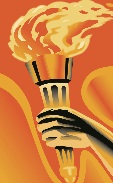 	Senior Games Staff2017 INDIVIDUAL ATHLETE REGISTRATION FORM
EARLY REGISTRATION DEADLINE: DECEMBER 15, 2016 | GAMES REGISTRATION DEADLINE: JANUARY 26, 2017

Male		FemaleFirst Name: ____________________________________	Last Name: ____________________________________Street Address: _____________________________________________________________________________________City: ______________________________________	State: _______________________	Zip Code: ___________Phone Number: ____________________________	Email Address: _______________________________________Date of Birth: ________________ 	Age Athlete Will Be on December 31, 2017: _____________________________Shirt Size:	Small		Medium	Large		X-Large	   XX-Large	           XXX-LargeRelease of Liability, Photo Release, Terms & Conditions of EntryThis “Terms & Conditions of Entry” form must be signed and submitted with your registration forms and payment in order to complete your Registration Form for participation in the Palm Desert Senior Games & International Sports Festival.I declare that I am in good physical condition to compete in the Palm Desert Senior Games & International Sports Festival and in the number and type of events in which I have entered.  I acknowledge that I am aware of all the risks inherent in the Palm Desert Senior Games & International Sports Festival training and competition, including possible injury, permanent disability or death, and agree to assume all of those risks.In the event I should sustain an injury or illness while participating in the Palm Desert Senior Games & International Sports Festival, I hereby authorize attending medical personnel to perform and administer such emergency or non-emergency medical attention as they, in their absolute discretion, deem necessary or desirable.  I also consent to emergency and non-emergency treatment for me and authorize attending medical personnel to delegate any necessary treatment to any other medical practitioner nominated for that purpose.  I hereby release all attending medical personnel for any and all claims, damages, and liability arising out of any acts or omissions in connection with delivery of emergency or non-emergency medical treatment to me.I hereby grant the Palm Desert Senior Games & International Sports Festival and its licensees the unconditional right to use, record, publish, broadcast and otherwise exploit at its discretion in any form of media, art, advertising, trade, visual documentary, promotional material, merchandise or film coverage of any kind my performance in the Palm Desert Senior Games & International Sports Festival and to use my name, likeness, voice and biographical information in connection therewith without compensation to me.  I also waive the right to inspect and/or approve the finished product or the copy that may be used in connection therewith, or the use to which it may be applied.I agree to abide by all the rules and regulations issued by the Desert Recreation District in connection with the Palm Desert Senior Games & International Sports Festival, and to observe all written and oral instructions given by authorized personnel at the Palm Desert Senior Games & International Sports Festival.  I agree that failure to comply with the designated rules may result in my disqualification from the Palm Desert Senior Games & International Sports Festival.I acknowledge and agree that, unless otherwise stipulated by the rules and regulations applicable to the sport(s) I enter, the minimum age for entry into the Palm Desert Senior Games & International Sports Festival is 50 years old for the Senior Games and 35 years old for the International Sports Festival, and that the date for determining the proper age group is December 31, 2017.  Furthermore, I accept that I may be required to provide proof of age in order to receive my credentials and participate in the competition.As a condition of my participation in the Palm Desert Senior Games & International Sports Festival, I hereby waive, on my own behalf and on behalf of my estate or personal representative, any and all claims for loss or damages arising out of my participation in the Games, including claims for loss or damages caused by the negligence, active or passive, of the following: the Palm Desert Senior Games & International Sports Festival; the Desert Recreation District, any officers, directors, agents, representatives, volunteers or employees foregoing; or the clubs, host facilities, sponsors, committees and facilities, attending medical personnel, or any individuals officiating at the meets or supervising such activities.  Also, I certify that all of the information provided in this form is true and complete.  I have read the entry information provided for the event and agree to abide by it.  The organizers strongly recommend that participants consult their doctors regarding preparation and competition in this program or any similar physical activity.Print Name: _______________________	Signature: ___________________________	Date: ______________Hot Shots & Free Throws
(Sunday, February 12, 9 a.m., Palm Desert Community Center Gymnasium)
Free Throws | Hot Shots
 Golf
(Friday, February 10, 9 a.m., The First Tee of the Coachella Valley)
9-Hole Golf
Pickleball
(Friday - Sunday, February 10 - 12, 8 a.m., 2/10 M/D W/S, 2/11 MIXED, 2/12 W/D M/S , Civic Center Park Tennis Courts)
Singles	      Doubles – Partner: _________________	Mixed Doubles – Partner: ________________
Swimming
(Sunday, February 12, 9 a.m., Palm Desert Aquatics Center, USMS Sanction)
50 Yard Freestyle  |  100 Yard Freestyle  |  200 Yard Freestyle  |  500 Yard Freestyle  |  50 Yard Fly 100 Yard Fly  |  100 Yard IM  |  200 Yard IM  |  50 Yard Backstroke  |  100 Yard Backstroke 200 Yard Backstroke  |  50 Yard Breaststroke  |  100 Yard BreaststrokeMen’s Soccer Tournament
(Saturday & Sunday, February 11 - 12, 9 a.m., Hovely Soccer Complex)
    Men’s Soccer Tournament – Team Name: ___________________Table Tennis
(Thursday - Friday, February 9 - 10, 9 a.m., Palm Desert Community Center)
Singles	Doubles – Partner: _____________________	    Mixed Doubles – Partner: ___________________Race Walking and Track & Field
(Saturday, February 11, 9 a.m., Palm Desert High School Track)
1500 Meter Race Walk  |  3000 Meter Race Walk 50 Meter Dash  |  100 Meter Dash  |  200 Meter Dash  |  400 Meter Run  |  800 Meter Run
 1500 Meter Run  |  3000 Meter Run 
Discus  |  Shot Put  |  Softball Throw  |  Long Jump  |  High JumpGames Fee 
All Individual Athletes Must Pay P.D. Senior Games & International Sports Festival Games Fee		$40.00Games Fee - Late 
The Games Fee for all registrations postmarked or registered for online after the date		$65.00
of Janaury 26, 2017.		
Early Event Registration Fee
If Athlete Registers Before December 15, 2016 the cost per event is $5 (# of Events x $5 = Fee)	      __________
Regular Event Registration Fee
If Athlete Registers After December 15, 2016 the cost per event is $7 (# of Events x $7 = Fee)	      __________
Palm Desert Senior Games Donation
If you are kind enough to make a donation it will go to fund the many needs of the Games.	      __________Early Registration Fee: Total Fee if Check Mailed BEFORE December 15, 2016
Add Lines 1, 2, and 4 to Calculate the Total Fee Due . . . . . . . . . . . . . . . . . . . . . . . . . . . . . . . . . . . . ____________________Regular Registration Fee: Total Fee if Check Mailed AFTER December 15, 2016
Add Lines 1, 3, and 4 to Calculate the Total Fee Due . . . . . . . . . . . . . . . . . . . . . . . . . . . . . . . . . . . . . ___________________Regular Registration Fee: Total Fee if Check Mailed AFTER January 26, 2017
Add Lines 1.a., 3, and 4 to Calculate the Total Fee Due . . . . . . . . . . . . . . . . . . . . . . . . . . . . . . . . . . .  ___________________By initialing here, I am acknowledging that I will receivePalm Desert Senior Games Palm Desert Senior Games my7IMake sure all forms are properly filled out and check is made out in the appropriate amount made payable to: 
DESERT RECREATION DISTRICTMail All Items to:
DESERT RECREATION DISTRICT
ATTN: SENIOR GAMES
45-305 OASIS STREET
INDIO, CA 92201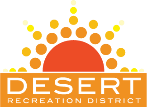 